Приложение №3 к коллективному договору МОУ ИРМО «Егоровская НШДС» ПОЛОЖЕНИЕОБ  ОПЛАТЕ ТРУДА РАБОТНИКОВ ОТНОСЯЩИХСЯ К КАТЕГОРИИ УЧЕБНО-ВСПОМОГАТЕЛЬНОГО И ВСПОМОГАТЕЛЬНОГО ПЕРСОНАЛА МУНИЦИПАЛЬНОГО ОБЩЕОБРАЗОВАТЕЛЬНОГО УЧРЕЖДЕНИЯ ИРКУТСКОГО РАЙОННОГО МУНИЦИПАЛЬНОГО ОБРАЗОВАНИЯ « ЕГОРОВСКАЯ НАЧАЛЬНАЯ ШКОЛА – ДЕТСКИЙ САД»ОБЩИЕ ПОЛОЖЕНИЯ положение об оплате труда работников  относящихся к категории служащих, учебно-вспомогательного и вспомогательного персонала (далее -  положение), разработано в соответствии с:трудовым кодексом Российской Федерации; Федеральным законом от 29.12.2012 № 273-ФЗ «Об образовании в Российской Федерации»Уставом МОУ ИРМО «Егоровская НШДС»;едиными рекомендациями по установлению на федеральном, региональном и местном уровнях систем оплаты труда работников государственных и муниципальных учреждений на 2019 год, утвержденными решением Российской трехсторонней комиссии по регулированию социально-трудовых отношений от 25.12.2018 протоколом № 12;приказом Министерства здравоохранения и социального развития Российской Федерации от 29.05.2008 № 247н «Об утверждении профессиональных квалификационных групп общеотраслевых должностей руководителей, специалистов и служащих»;приказом Министерства здравоохранения и социального развития Российской Федерации от 29.05.2008 № 248н «Об утверждении профессиональных квалификационных групп общеотраслевых профессий рабочих»;Приказом Министерства здравоохранения и социального развития Российской Федерации от 31 августа 2007 г. № 570 «Об утверждении профессиональных квалификационных групп должностей работников культуры, искусства и кинематографии»;Указом Губернатора Иркутской области от 08.11.2018 № 231-уг «О дифференциации заработной платы работников государственных и муниципальных учреждений в Иркутской области»;Распоряжением администрации Иркутского районного муниципального образования от 19.03.2019 № 18 «О внедрении механизма дифференциации заработной платы работников муниципальных учреждений Иркутского районного муниципального образования, учредителем которых является Иркутское районное образование, и администрация Иркутского районного муниципального образования»;постановлением администрации Иркутского районного муниципального образования от 15.02.2011 № 956 «О порядке введения и установления систем оплаты работников учреждений, находящихся в ведении Иркутского районного муниципального образования, отличных от Единой тарифной сетки»;постановлением администрации Иркутского районного муниципального образования от 25.04.2011 № 2535 «Об утверждении методических рекомендаций по установлению систем оплаты труда, отличных от единой тарифной сетки, и перечней видов выплат компенсационного и стимулирующего характера в муниципальных учреждениях, находящихся в ведении Иркутского районного муниципального образования»;Постановлением администрации Иркутского районногоФедеральным законом от 06.10.2003 № 131-ФЗ «Об общих принципах организации местного самоуправления в Российской Федерации»;приказом Министерства здравоохранения и социального развития Российской Федерации от 29.05.2008 № 248н «Об утверждении профессиональных квалификационных групп общеотраслевых профессий рабочих»;Приказом Министерства здравоохранения и социального развития Российской Федерации от 31 августа 2007 г. № 570 «Об утверждении профессиональных квалификационных групп должностей работников культуры, искусства и кинематографии»;Указом Губернатора Иркутской области от 08.11.2018 № 231-уг «О дифференциации заработной платы работников государственных и муниципальных учреждений в Иркутской области»;Распоряжением администрации Иркутского районного муниципального образования от 19.03.2019 № 18 «О внедрении механизма дифференциации заработной платы работников муниципальных учреждений Иркутского районного муниципального образования, учредителем которых является Иркутское районное образование, и администрация Иркутского районного муниципального образования»;постановлением администрации Иркутского районного муниципального образования от 15.02.2011 № 956 «О порядке введения и установления систем оплаты работников учреждений, находящихся в ведении Иркутского районного муниципального образования, отличных от Единой тарифной сетки»;постановлением администрации Иркутского районного муниципального образования от 25.04.2011 № 2535 «Об утверждении методических рекомендаций по установлению систем оплаты труда, отличных от единой тарифной сетки, и перечней видов выплат компенсационного и стимулирующего характера в муниципальных учреждениях, находящихся в ведении Иркутского районного муниципального образования»;Территориального отраслевого соглашения по регулированию социально-трудовых отношений в муниципальных образовательных организациях, находящихся в ведении Иркутского районного муниципального образования, на 2016 - 2019 годы. Примерное положение определяет систему оплаты труда, устанавливает порядок труда работников учреждения и включает в себя:размеры окладов (должностных окладов) ставок заработной платы по занимаемым должностям работников в соответствии с профессиональными квалификационными группами (далее - ПКГ);размеры и условия установления выплат компенсационного характера работникам учреждения;размеры, порядок и условия установления выплат стимулирующего характера работникам учреждений;порядок индексации заработной платы;порядок формирования фонда оплаты труда;другие вопросы оплаты труда.Система оплаты труда работников учреждения, включающая размеры окладов (должностных окладов), выплат (надбавок) компенсационного и стимулирующего характера, устанавливается положением об оплате труда работников учреждения, коллективным договором, соглашениями, иными локальными нормативными актами, принятыми в соответствии с законами, иными нормативными правовыми актами Российской Федерации, а также настоящим примерным положением, с учетом мнения представительного органа работников учреждения.Условия оплаты труда, включая размеры окладов (должностных окладов) работников учреждений, выплаты (надбавки) компенсационного и стимулирующего характера,  являются обязательными для включения в трудовой договор, заключаемый между работником и работодателем.Штатное расписание учреждения согласовывается со структурным подразделением администрации Иркутского районного муниципального образования в ведении, которого находится учреждение, утверждается приказом учреждения и включает в себя все должности работников данного учреждения, размеры окладов (должностных окладов), ставок заработной платы работников учреждения, выплаты (надбавки) компенсационного и стимулирующего характера (за исключением премиальных выплат).Наименования должностей (профессий) и квалификационные требования к ним должны соответствовать наименованиям и требованиям, установленным в Едином тарифно-квалификационном справочнике работ и профессий рабочих, Едином квалификационном справочнике должностей руководителей, специалистов и служащих или в реестре профессиональных стандартов.Заработная плата работников (без учета премий и иных стимулирующих выплат), устанавливается в соответствии с новыми системами оплаты труда, не может быть меньше уровня заработной платы (без учета премий и стимулирующих выплат), определенной ранее действовавшими системами оплаты  труда, и предельными размерами не ограничивается. Оплата труда работников, занятых по совместительству, а также на условиях неполного рабочего времени или неполной рабочей недели, производится пропорционально отработанному времени. Определение размеров заработной платы по основной должности, а также по должности, занимаемой в порядке совместительства, производится раздельно по каждой из должностей.Финансирование расходов на оплату труда, осуществляется в пределах средств, предусмотренных в бюджете Иркутского районного муниципального образования на оплату труда на соответствующий финансовый год.Изменения в порядок и условия оплаты труда работников учреждения возможно только путем внесения изменений и дополнений в настоящее примерное положение.РАЗМЕРЫ ОКЛАДОВ (ДОЛЖНОСТНЫХ ОКЛАДОВ),СТАВОК ЗАРАБОТНОЙ ПЛАТЫ РАБОТНИКОВ УЧРЕЖДЕНИЯРазмеры окладов (должностных окладов), ставок заработной платы устанавливаются на основе ПКГ (квалификационных уровней ПКГ) по должностям работников (профессиям рабочих) учреждений, а по должностям, не включенным в ПКГ, с учетом обеспечения их дифференциации в зависимости от сложности труда, и определены приложением 1 к настоящему примерному положению.РАЗМЕРЫ И УСЛОВИЯ УСТАНОВЛЕНИЯВЫПЛАТ КОМПЕНСАЦИОННОГО ХАРАКТЕРА РАБОТНИКАМ УЧРЕЖДЕНИЙРаботникам учреждения устанавливаются следующие виды выплат компенсационного характера:выплаты (надбавки)за работу в местностях с особыми климатическими условиями;выплата (надбавка) за работу в сельской местности и рабочих поселках;выплаты (надбавки)работникам, занятым на тяжелых работах, работах с вредными и (или) опасными и иными особыми условиями труда;выплаты (надбавки) за работу в условиях, отклоняющихся от нормальных (установленный режим ненормированного рабочего дня, при совмещении профессий (должностей), сверхурочной работе, работе в ночное время, выходные и нерабочие праздничные дни и при выполнении работ в других условиях, отклоняющихся от нормальных);К выплатам за работу в местностях с особыми климатическими условиями относятся:районный коэффициент;процентная надбавка к заработной плате за непрерывный стаж работы  в организациях, расположенных в южных районах Иркутской области(далее - процентная надбавка к заработной плате), которые устанавливаются в соответствии с законодательством.выплата (надбавка) за работу в сельской местности и рабочих поселках устанавливается в размере 25 % работникам образовательных организаций к должностному окладу.Выплаты (надбавки) работникам, занятым на тяжелых работах, работах с вредными и (или) опасными и иными особыми условиями труда, устанавливаются в соответствии со статьей 147 Трудового кодекса Российской Федерации. Выплаты (надбавки) за работу в условиях, отклоняющихся от нормальных (установленный режим ненормированного рабочего дня, при совмещении профессий (должностей), сверхурочной работе, работе в ночное время, выходные и нерабочие праздничные дни и при выполнении работ в других условиях, отклоняющихся от нормальных).Размер доплаты при совмещении профессий (должностей), расширении зон обслуживания, увеличении объема работы или исполнения обязанностей временно отсутствующего работника без освобождения от работы, определенной трудовым договором, устанавливается в соответствии со статьей 151 Трудового кодекса Российской Федерации по соглашению сторон трудового договора с учетом содержания и объема дополнительной работы.Конкретные размеры выплат компенсационного характера за сверхурочную работу могут определяться положением об оплате труда работников муниципального учреждения, коллективным договором или трудовым договором. По желанию работника сверхурочная работа вместо повышенной оплаты может компенсироваться предоставлением дополнительного времени отдыха, но не менее времени, отработанного сверхурочно. Размер повышения оплаты труда за работу в ночное время (с 22 часов до 6 часов) составляет не менее 20 процентов часовой тарифной ставки (оклада (должностного оклада), рассчитанного за час работы) за каждый час работы в ночное время.Выплаты (надбавки) компенсационного характера, за исключением районного коэффициента и к заработной плате за непрерывный стаж работы  в организациях, расположенных в южных районах Иркутской области, определяются в процентах к окладу (должностному окладу) или в абсолютных размерах.РАЗМЕРЫ, ПОРЯДОК И УСЛОВИЯ УСТАНОВЛЕНИЯВЫПЛАТ (НАДБАВОК) СТИМУЛИРУЮЩЕГО ХАРАКТЕРА РАБОТНИКАМ УЧРЕЖДЕНИЯВыплаты (надбавки) стимулирующего характера работникам муниципального учреждения устанавливаются в процентах к окладам (должностным окладам) или в абсолютных размерах.Выплаты (надбавки) стимулирующего характера, размеры, порядок и условия их установления определяются положением об оплате труда работников в зависимости от требований к их работе в пределах фонда оплаты труда.К выплатам стимулирующего характера относятся:выплаты (надбавки) за интенсивность и высокие результаты работы;выплаты (надбавки) за качество выполняемых работ;премиальные выплаты (надбавки) по итогам работы.Выплаты (надбавки) за интенсивность и высокие результаты работы устанавливаются в абсолютном значении в зависимости от должности и ПКГ штатным расписанием, и выплачиваются пропорционально отработанному времени.Выплата (надбавка) за качество выполняемых работ работникам учреждения устанавливается на основании показателей и критериев эффективности деятельности работников, утверждаемых коллективными договорами, соглашениями, локальными нормативными актами учреждения с учетом рекомендуемых показателей и критериев эффективности деятельности работников учреждения, предусмотренных приложением 2 к настоящему примерному положению. Коллективные договоры, соглашения, локальные нормативные акты учреждения об установлении показателей и критериев эффективности деятельности работников утверждаются с учетом мнения выборного органа первичной профсоюзной организации.Показатели и критерии эффективности деятельности каждого работника рассматриваются комиссией, созданной в учреждении. Комиссия формируется из председателя комиссии, которым является руководитель учреждения, и членов комиссии. Порядок деятельности комиссии утверждается локальным нормативным актом учреждения. Для каждого показателя и критерия эффективности деятельности работников учреждения присваивается определенное количество процентов от оклада (должностного оклада). Решение комиссии об установлении размера выплат оформляется протоколом, который утверждается председателем комиссии. На основании протокола комиссии руководитель учреждения издает приказ о распределении выплат стимулирующего характера, а также обеспечивает гласность в вопросах определения подходов и критериев их установления. Комиссия рассматривает письменные обращения работников учреждения по вопросам выплат стимулирующего характера и по каждому письменному обращению направляет ответ работнику в сроки, определенные соответствующим локальным нормативным актом учреждения.Общий объем выплаты (надбавки) за качество выполняемых работ составляет не более 40% должностного оклада.Водителям школьных автобусов устанавливается стимулирующая надбавка к должностному окладу за особый характер работы, связанный с риском и повышенной ответственностью за жизнь и здоровье людей.  Рекомендуемый размер стимулирующей надбавки – до 150 %.Работникам учреждения может выплачиваться единовременная (разовая) премия:по итогам работы за месяц, квартал, полугодие, год;в связи с награждением правительственными и ведомственными наградами.Премирование осуществляется: при условии соблюдения исполнительской и трудовой дисциплины. Работник, на которого наложено дисциплинарное взыскание, в период действия дисциплинарного взыскания премированию не подлежит.за счет экономии фонда оплаты труда.Премирование осуществляется на основании приказа руководителя образовательной организации, в котором указывается конкретный размер этой выплаты.ПОРЯДОК ИНДЕКСАЦИИ ЗАРАБОТНОЙ ПЛАТЫИндексация заработной платы работников учреждения производится в порядке, установленном законодательством, в пределах лимитов бюджетных обязательств, доведенных до учреждения на текущий финансовый год на оплату труда.ДРУГИЕ ВОПРОСЫ ОПЛАТЫ ТРУДА Работникам муниципального учреждения устанавливается материальная помощь.Материальная помощь выплачивается один раз в течение календарного года на основании  письменного заявления работника. В случае причинения работнику материального ущерба в результате стихийных бедствий, квартирной кражи, грабежа, иного противоправного посягательства на жизнь, здоровье, имущество работника муниципального учреждения, а также в связи с материальными затруднениями (болезнь, смерть членов семьи, другие непредвиденные обстоятельства) работник имеет право на получение материальной помощи за первый год работы до истечения шести месяцев непрерывной работы при предоставлении документов, подтверждающих наличие вышеназванных оснований.Решение об оказании материальной помощи работнику муниципального учреждения принимается руководителем муниципального учреждения и оформляется распорядительным актом учреждения.На материальную помощь начисляется районный коэффициент и процентная надбавка к заработной плате за непрерывный стаж работы в организациях, расположенных в южных районах Иркутской области за непрерывный стаж работы в организациях, расположенных в южных районах Иркутской области, в соответствии с действующим законодательством.Выплаты (надбавки), предусмотренные настоящим примерным положением, осуществляются в пределах лимитов бюджетных обязательств, доведенных до учреждения на оплату труда на соответствующий финансовый год.ПОРЯДОК ФОРМИРОВАНИЯ ФОНДА ОПЛАТЫ ТРУДА УЧРЕЖДЕНИЯФонд оплаты труда учреждения формируется на календарный год.Общий годовой объем средств на выплаты (надбавки) стимулирующего характера, в том числе премиальные выплаты (надбавки), должен составлять не менее 30 процентов фонда оплаты труда учреждения.Фонд оплаты труда в расчете на год состоит из:расходов на оплату труда определенных штатным расписанием:окладов (должностных окладов);выплат (надбавок) компенсационного характера установленных штатным расписанием на 12 месяцев;выплат (надбавок) стимулирующего характера за интенсивность и высокие показатели работы работникам, в соответствии со штатным расписанием за 12 месяцев;выплат (надбавок) за качество работы в размере 40 % должностных окладов в соответствии со штатным расписанием;7.3.2. расходы на оплату труда, не входящих в штатное расписание: 1)	материальной помощи;премиального фонда.Фонд оплаты труда учреждения формируется за счет средств, предусмотренных пунктом 7.3. настоящего раздела, с учетом:районного коэффициента;процентной надбавки к заработной плате за непрерывный стаж работы  в организациях, расположенных в южных районах Иркутской области.Учреждения устанавливают размеры выплат, определённых в пункте 7.3. настоящего раздела в кратном соотношении к должностным окладам в расчете на год.Приложение 1об условиях оплаты труда работников относящихся к категории учебно-вспомогательного и вспомогательного персонала МОУ ИРМО «Егоровская НШДС», учредителем которых является Иркутское районное муниципальное образованиеот _______________  № ________РЕКОМЕНДУЕМЫЕ МИНИМАЛЬНЫЕРАЗМЕРЫ ОКЛАДОВ (ДОЛЖНОСТНЫХ ОКЛАДОВ) СТАВОК ЗАРАБОТНОЙ ПЛАТЫРекомендуемые минимальные размеры окладов (должностных окладов) работников муниципальных учреждений, занимающих должности специалистов и служащих, устанавливаются на основе отнесения занимаемых ими должностей к профессиональным квалификационным группам общеотраслевых должностей руководителей, специалистов и служащих, утвержденным приказом Министерства здравоохранения и социального развития Российской Федерации от 29 мая 2008 № 247н.Минимальные размеры окладов (должностных окладов) работников муниципальных учреждений, занимающих профессии рабочих, устанавливаются на основе отнесения к профессиональным квалификационным группам общеотраслевых профессий рабочих, утвержденных приказом Министерства здравоохранения и социального развития Российской Федерации от 29 мая 2008 № 248н.Минимальные размеры окладов (должностных окладов) работников муниципальных учреждений, занимающих профессиональные квалификационные группы должностей работников образования,  утвержденных приказом Министерства здравоохранения и социального развития Российской Федерации от 29 мая 2008  от 05.05.2008 N 216н.3.1. работников образования (кроме дополнительного профессионального):Приложение 2об условиях оплаты труда работников относящихся к категории учебно-вспомогательного и вспомогательного персонала МОУ ИРМО «Егоровская НШДС», учредителем которых является Иркутское районное муниципальное образованиеот _______________  № ________ПРИМЕРНЫЙ ПЕРЕЧЕНЬ ПОКАЗАТЕЛЕЙ И КРИТЕРИЕВ ЭФФЕКТИВНОСТИ  ДЕЯТЕЛЬНОСТИ  РАБОТНИКОВ, отнесенных к категории учебно-вспомогательного и вспомогательного персонала  Согласовано: председатель профкома__________________О.А. Муравьёва«________»____________20     г.Утверждаю: директор МОУ ИРМО «Егоровская НШДС» ______________И.П. Кукина№ _________от «_______» ____20      г.Профессионально квалификационные группыПрофессионально квалификационные группыРазмер оклада, рубль«Общеотраслевые должности служащих первого уровня»* 1 квалификационный уровень7509,00«Общеотраслевые должности служащих первого уровня»* 2 квалификационный уровень7535,00«Общеотраслевые должности служащих второго уровня»*1 квалификационный уровень7548,00«Общеотраслевые должности служащих второго уровня»*2 квалификационный уровень 7588,00«Общеотраслевые должности служащих второго уровня»*3 квалификационный уровень 7627,00«Общеотраслевые должности служащих второго уровня»*4 квалификационный уровень 7667,00«Общеотраслевые должности служащих второго уровня»*5 квалификационный уровень 7706,00«Общеотраслевые должности служащих третьего уровня»*1 квалификационный уровень8001,00«Общеотраслевые должности служащих третьего уровня»*2 квалификационный уровень8320,00«Общеотраслевые должности служащих третьего уровня»*3 квалификационный уровень 8 777,00«Общеотраслевые должности служащих третьего уровня»*4 квалификационный уровень9 285,00«Общеотраслевые должности служащих третьего уровня»*5 квалификационный уровень9 617,00«Общеотраслевые должности служащих четвертого уровня»* 1 квалификационный уровень10 119,00«Общеотраслевые должности служащих четвертого уровня»* 2 квалификационный уровень10 640,00«Общеотраслевые должности служащих четвертого уровня»* 3 квалификационный уровень11 280,00Профессионально квалификационные группыПрофессионально квалификационные группыРазмер оклада,  рубль«Общеотраслевые профессии рабочих первого уровня»* 1 квалификационный уровень (1 разряд, 2 разряд, 3 разряд) 1 квалификационный уровень (1 разряд, 2 разряд, 3 разряд) «Общеотраслевые профессии рабочих первого уровня»* Подсобный рабочий7098,00«Общеотраслевые профессии рабочих первого уровня»* Машинист по стирке и ремонту спецодежды7098,00«Общеотраслевые профессии рабочих первого уровня»* Оператор теплового пункта (бойлерной)7098,00«Общеотраслевые профессии рабочих первого уровня»* Рабочий по комплексному обслуживанию и ремонту зданий7098,00«Общеотраслевые профессии рабочих первого уровня»* Повар7098,00«Общеотраслевые профессии рабочих первого уровня»* Сторож 7098,00«Общеотраслевые профессии рабочих первого уровня»* Дворник, уборщик территории7098,00«Общеотраслевые профессии рабочих первого уровня»* Уборщик служебных помещений, уборщик производственных помещений7098,00«Общеотраслевые профессии рабочих первого уровня»* 2 квалификационный уровень7 107,00Наименование должности (профессии)Размер оклада,  рубльПрофессиональная квалификационная группа должностей работников учебно-вспомогательного персонала первого уровняПрофессиональная квалификационная группа должностей работников учебно-вспомогательного персонала первого уровняПомощник воспитателя7825,00№Наименование показателя эффективности деятельностиКритерий эффективностиВыполнение задач учреждениякачественное, своевременное выполнение функциональных обязанностей, определенных утвержденными положениями об отделах (группах) и должностными инструкциямиДисциплина исполнения порученийоперативность и профессионализм в решении вопросов, входящих в компетенцию работникаДисциплина трудасоблюдение правил техники безопасности и правил пожарной безопасности, соблюдение  требований охраны трудаКультура трудасоблюдение трудовой дисциплины, умение организовать работу, эмоциональная выдержка, бесконфликтность, создание здоровой, деловой обстановки в коллективе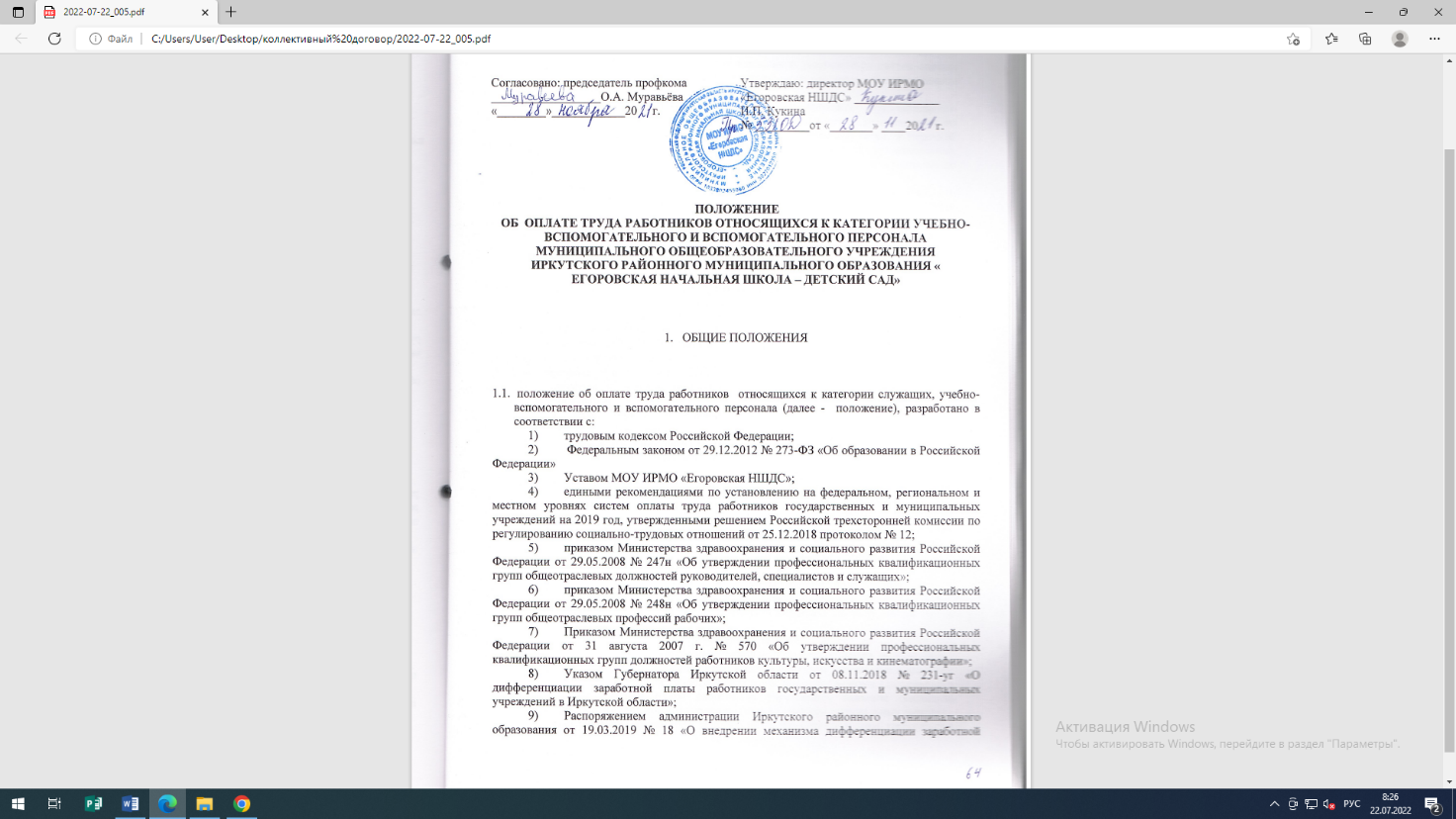 